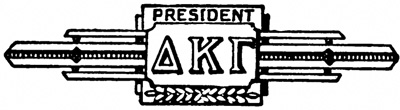 .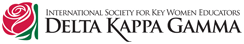 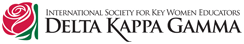 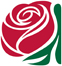          ******************************************************************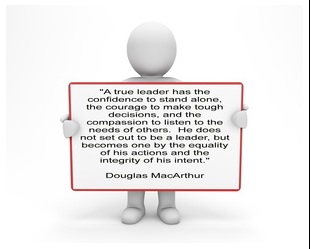 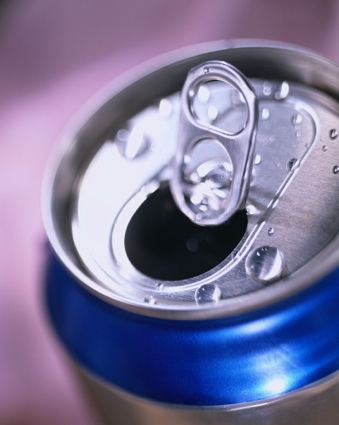 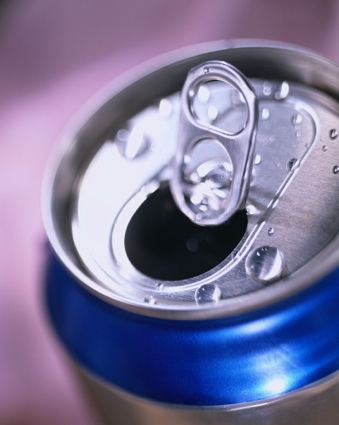 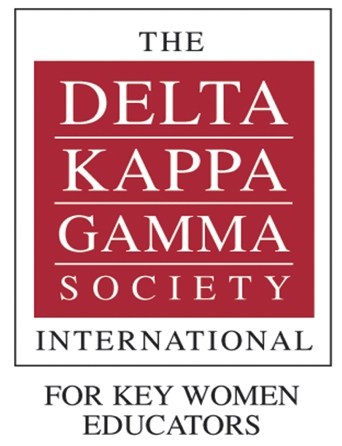 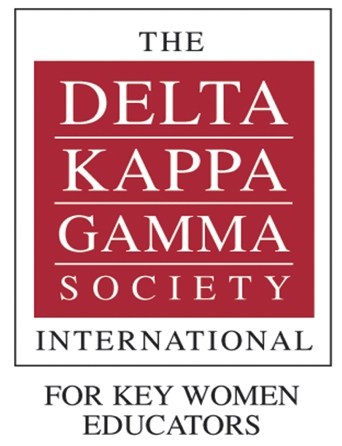 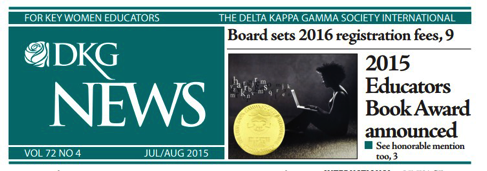 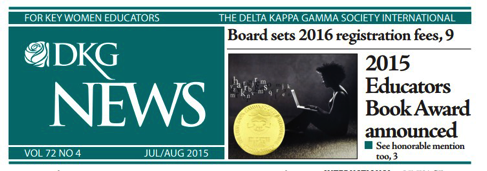 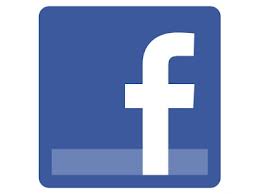 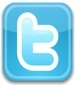 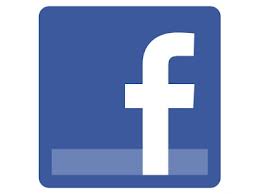 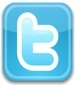 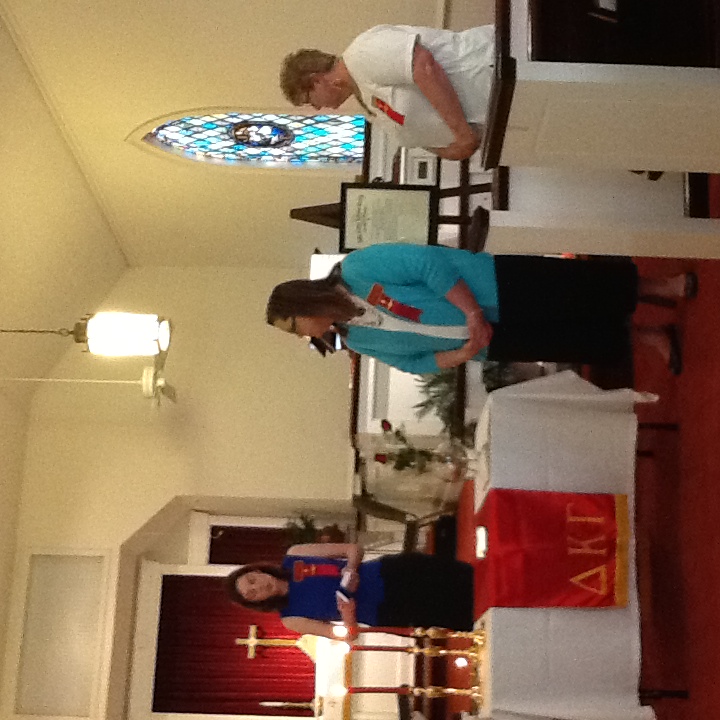 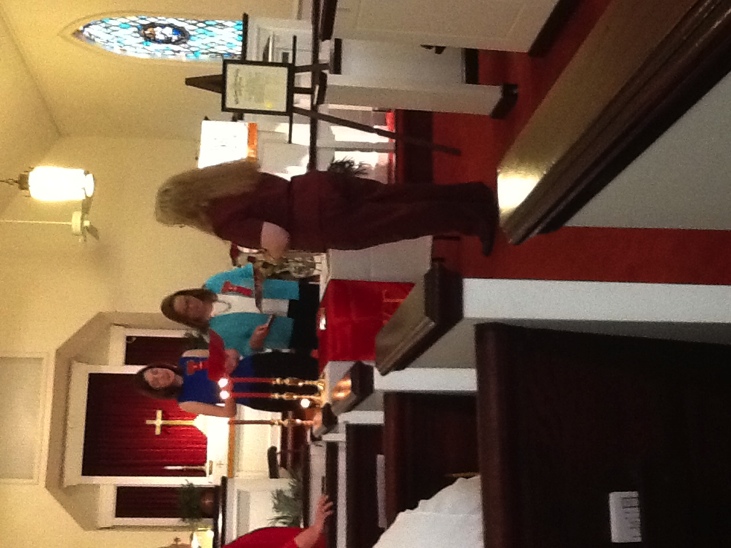 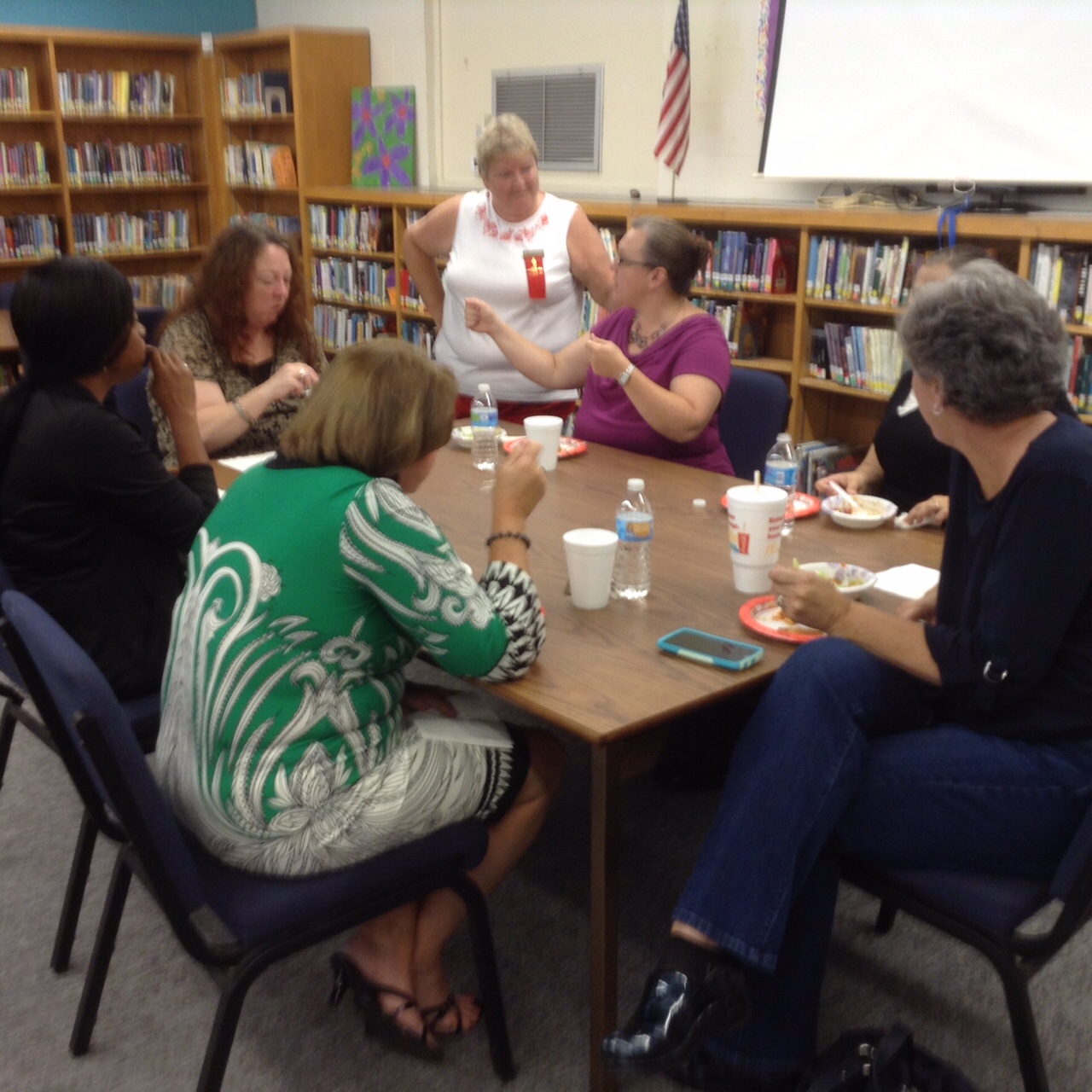 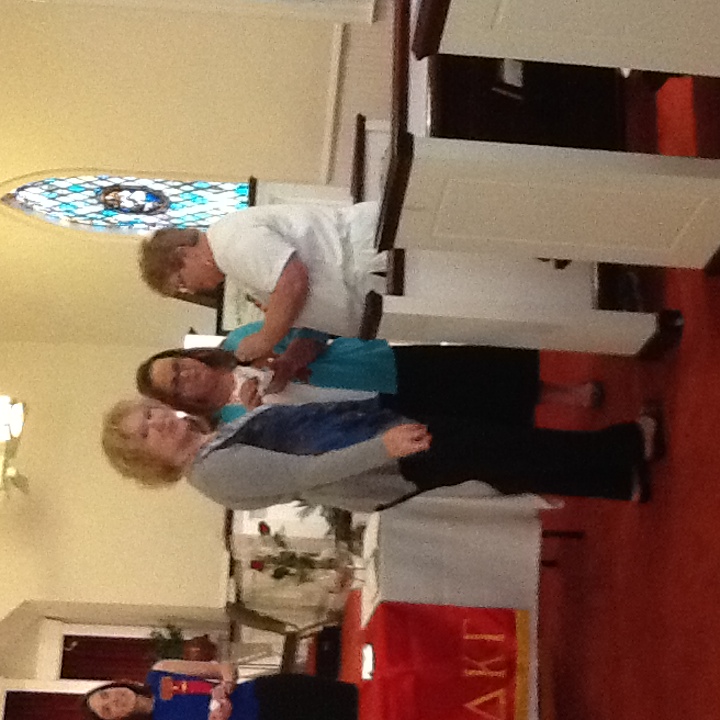 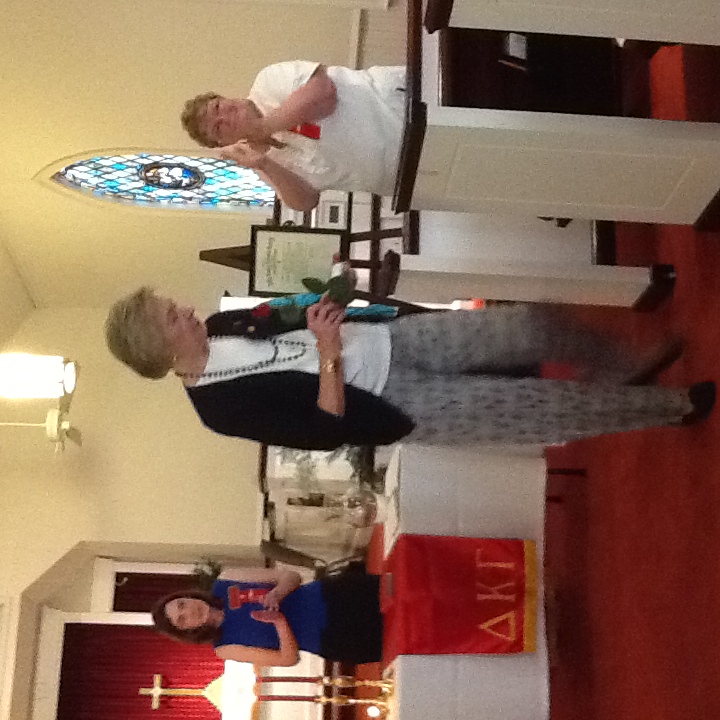 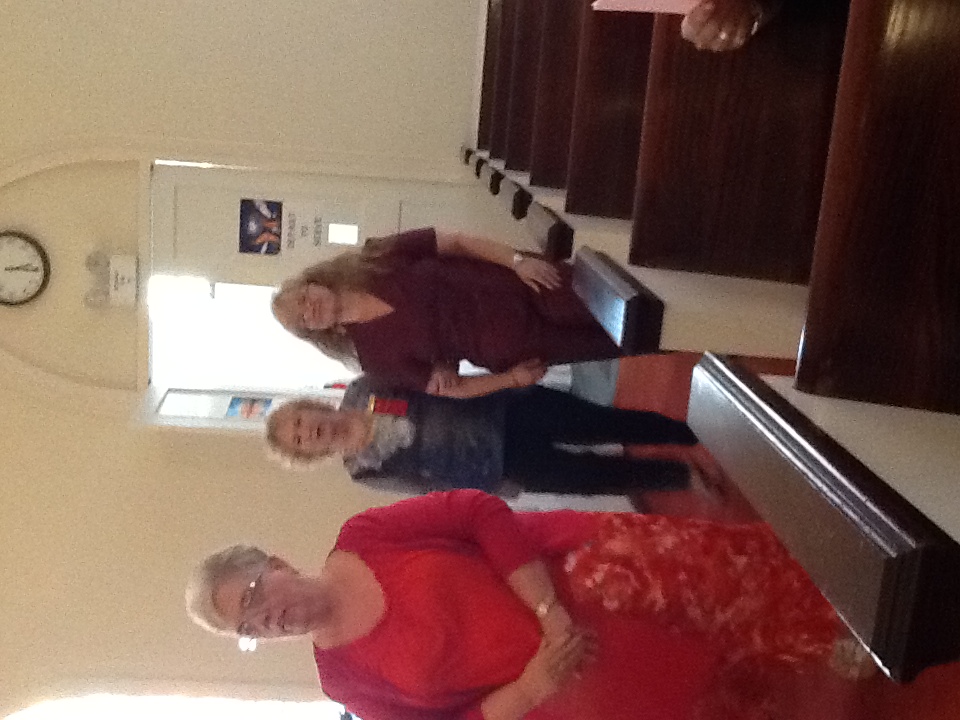 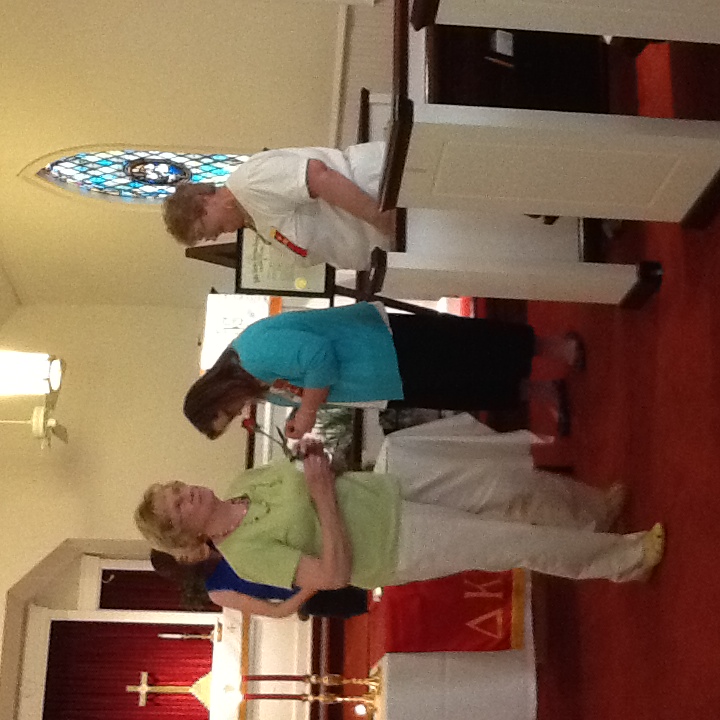 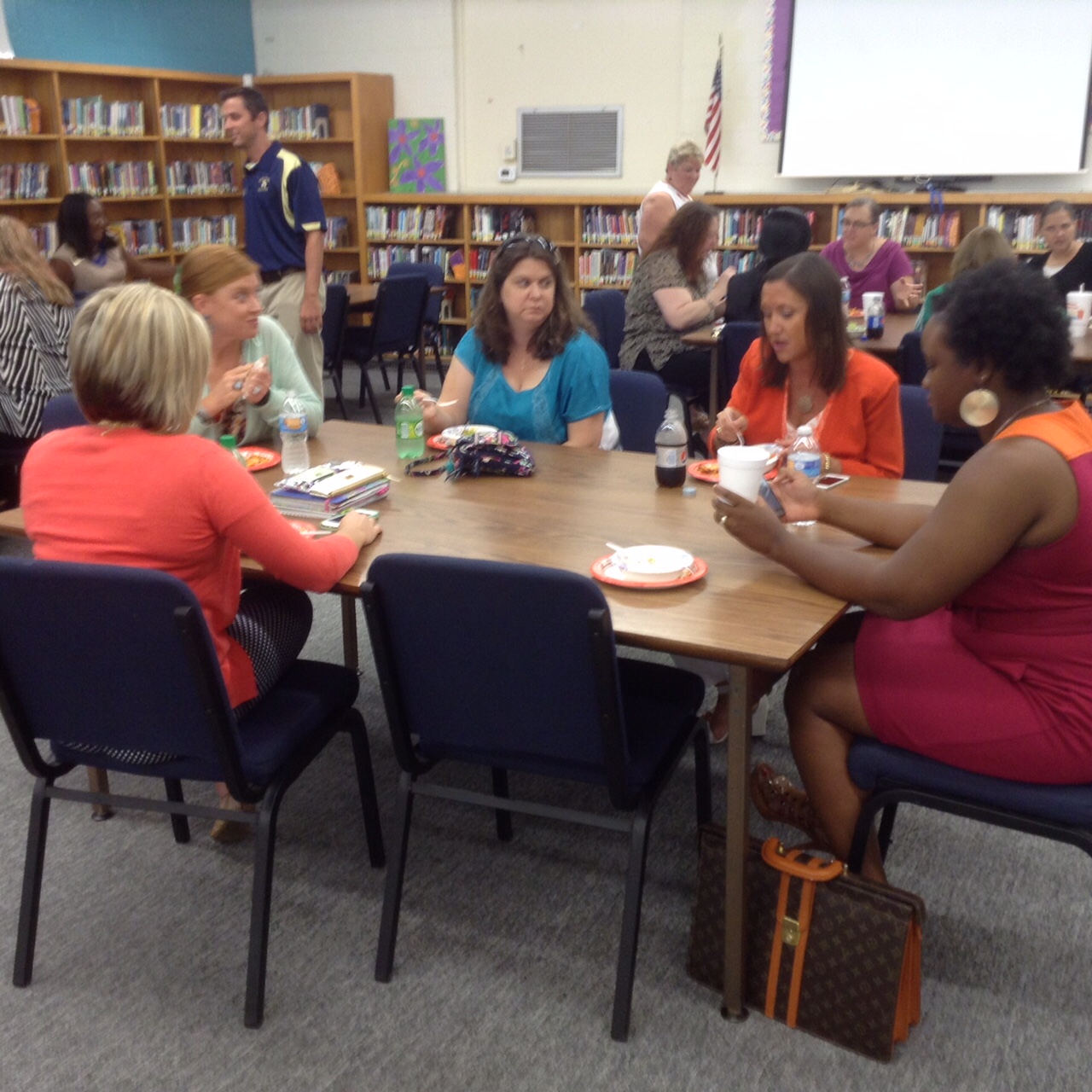 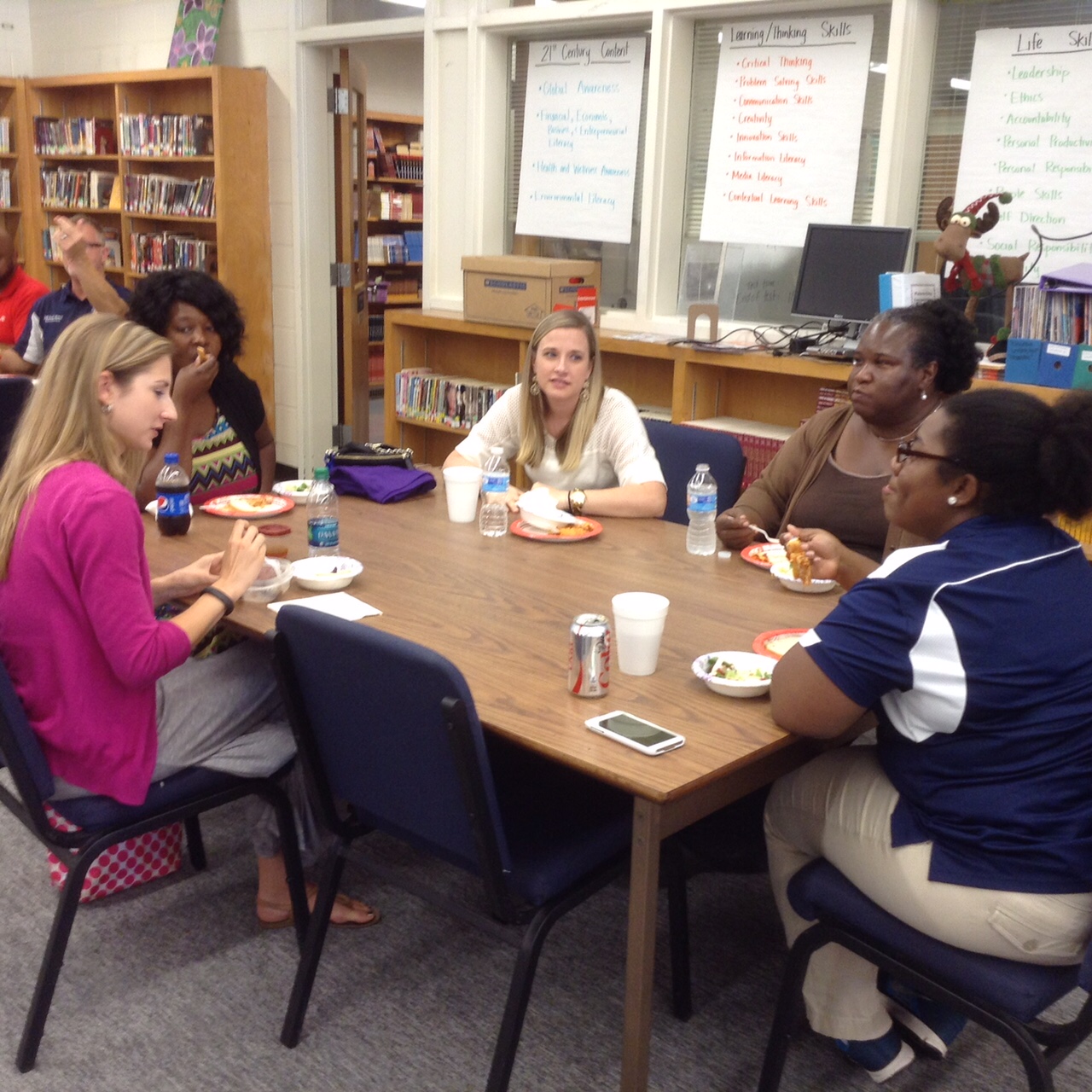 